SCIEX 推出重磅创新产品C100HT：助力生物制药研发中细胞培养条件优化和克隆筛选一个生物药的诞生，从发现/筛选到商品化需要数年时间，其中靶标发现和验证靶标消耗的时间就需要数月。SCIEX在2018年推出一款颠覆传统筛选方法的新型生物制品分析仪C100HT，它将为生物药的研发带来哪些变革？解决生物药研发中通量低和丢失可用克隆两大挑战生物药的生产周期包括基因测序、靶标发现、靶标验证、前导物发现、临床前实验、临床实验Ⅰ、Ⅱ、Ⅲ期和商品化几个阶段；其中靶标发现和靶标验证的过程极其费时费力。“这是整个生物药品从研发到上市过程中一个未被满足的需求，至今还没人能够解决。技术路径：高通量糖谱分析在众多的蛋白质翻译后修饰中，糖基化修饰是最重要和最复杂的修饰之一，也是评价抗体的关键质量属性之一；糖谱分析能够帮助预测单抗的有效性及优化细胞培养条件，因此在生物制药中都要进行糖谱分析。但是，以前的高通量糖型鉴定需要大量的时间，包括样品前处理、分离时间、复杂的分析数据和糖信息学（分析指标和糖ID）。从糖谱分析直接入手进行高通量筛选，正是C100HT最具价值的创新。C100HT能够对所有潜在克隆进行高通量糖谱筛选，以便做出更好的决定，提高识别有效分子的可能性。满足高通量克隆筛选和细胞培养优化的需求在接下来的细胞培养条件优化阶段，之前的一些高通量检测技术数据质量不高，总体来说，实验流程和数据分析过程繁琐、速度慢。C100HT针对克隆筛选及细胞培养条件优化，应用定量的高通量糖基分析平台，一举解决了两大问题，一是不丢失潜在克隆，二是极大地提高通量，通常1天即可获得数百个样品的分析结果，从而能实时校正生产工艺，筛选更多样品，得到更好的信息。速度更快——从数月、数周到4个小时C100HT最大的优势是高通量分析，高通量分析主要体现为快速：如样本制备，一个96孔板的样本制备，C100HT只需要1.75小时左右；样品分离只需要2.25小时左右；最后软件结果是自动化、实时生成的，可以从软件上直观地看到糖分析的结果。所以C100HT是一个具有加强版高通量分析解决能力的生物制品分析系统。独创技术：快速糖分析的样品前处理SCIEX的快速糖分析的样品前处理技术在2016年生物处理全球大会上获奖，C100HT正是沿用了这个技术。其优点主要是糖释放非常快；ATPS的衍生化过程也是一个优势；在清洁处理方面，C100 HT用的是磁珠技术，所以比较容易富集、清洗和糖基分析。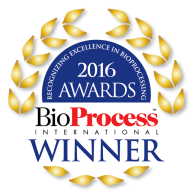 2016 BioProcess获奖技术：快速糖分析的样品前处理技术源于客户 解决客户痛点问题C100HT在根本上解决了客户的痛点问题：能够100%进行样本筛选，能够帮助客户更好地获得生物学信息，能够帮客户更好地开发产品管线；通过细胞培养优化，能够极大减少客户的开发时间和分析时间，解决客户高通量分析的问题；快速的数据分析，可以从数据软件上很直观地看到结果。”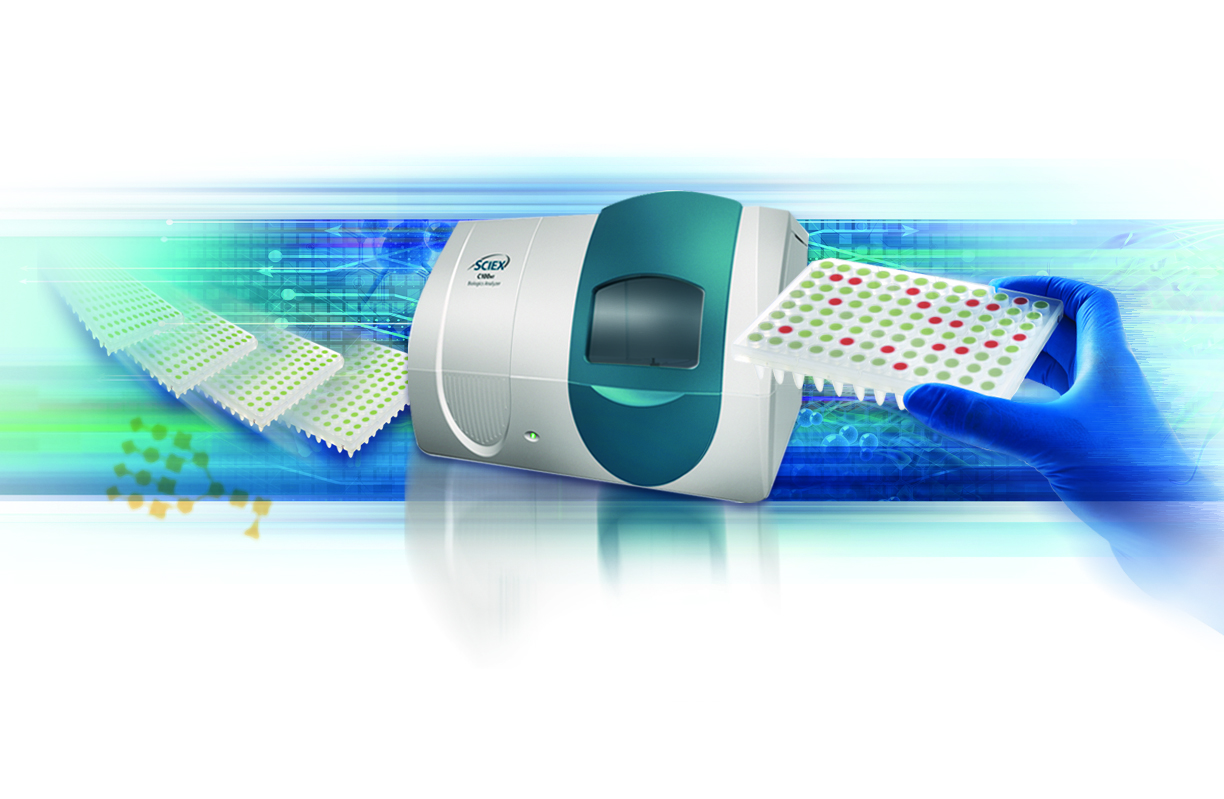 